OSNOVNA ŠOLA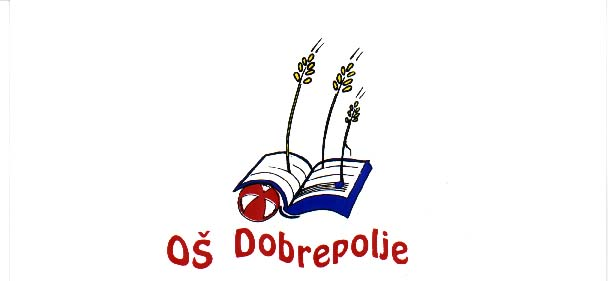 DOBREPOLJEVIDEM 80, 1312 VIDEM-DOBREPOLJETel: (01) 7807-210, Fax: 7807-210e-mail: O-dobrepolje.Lj.@quest.arnes.siDatum:  26.5.2020 do 30.5.2020	3. KORESPONDENČNA SEJA ČLANOV SVETA STARŠEV JVIZ OŠ DOBREPOLJEIme in priimek:_______________________  Glede predlogov sklepov je moja odločitev naslednja:PREDLOG SKLEPA 1: Pregled in potrditev zapisnika 2. redne seje v šolskem letu 2019/2020.Zapisnik 2. redne seje je priloga vabilu.ZA                     PROTI                                       /obkroži/PREDLOG SKLEPA 2: Svet staršev daje soglasje k skupni nabavni ceni delovnih zvezkov za šolsko leto 2020/2021 za vse razrede.ZA                     PROTI                                       /obkroži/PREDLOG SKLEPA 3.1.: Svet staršev pozdravlja ureditev tople vode v sanitarijah šole. ZA                     PROTI                                       /obkroži/PREDLOG SKLEPA 3.2.: Svet staršev se še vedno zavzema za ureditev bolj zdravega načina prehranjevanja naših otrok v šoli in nadalje spodbuja napredek izvedbe zastavljenih ciljev.ZA                     PROTI                                       /obkroži/PREDLOG SKLEPA 4: Neobvezni izbirni predmeti v JVIZ OŠ Dobrepolje bi bili lahko bolje predstavljeni in mogoče tudi posodobljeni glede na razmere – šola na daljavo.ZA                     PROTI                                       /obkroži/PREDLOG SKLEPA 5: Svet staršev se strinja glede letnega načrta šolskega sklada za leto 2020. ZA                     PROTI                                       /obkroži/Datum: ______________ 				Podpis: ________________Pripombe: 